采购项目技术、服务、政府采购合同内容条款及其他商务要求前提：本章采购需求中标注“*”号的条款为本次磋商采购项目的实质性要求，供应商应全部满足。（一）.项目概述1.项目概况：我院机房是放置服务器/工作站、数据存储、核心网络运行、安全防护等各种重要硬件设备的场所，院新办公区机房将按照国家C级数据标准建设数据中心，按10年预期规划，整体机房规划设计分为两部分，为院中心机房和数据处理机房，分别承载对内、对外多个信息系统和航飞影像、实景三维等大数据处理的业务。本项目共1个包，采购机房信息系统集成的机房基础设施。2.院中心机房（面积共66 M²，里间46 M²、外间20 M²）：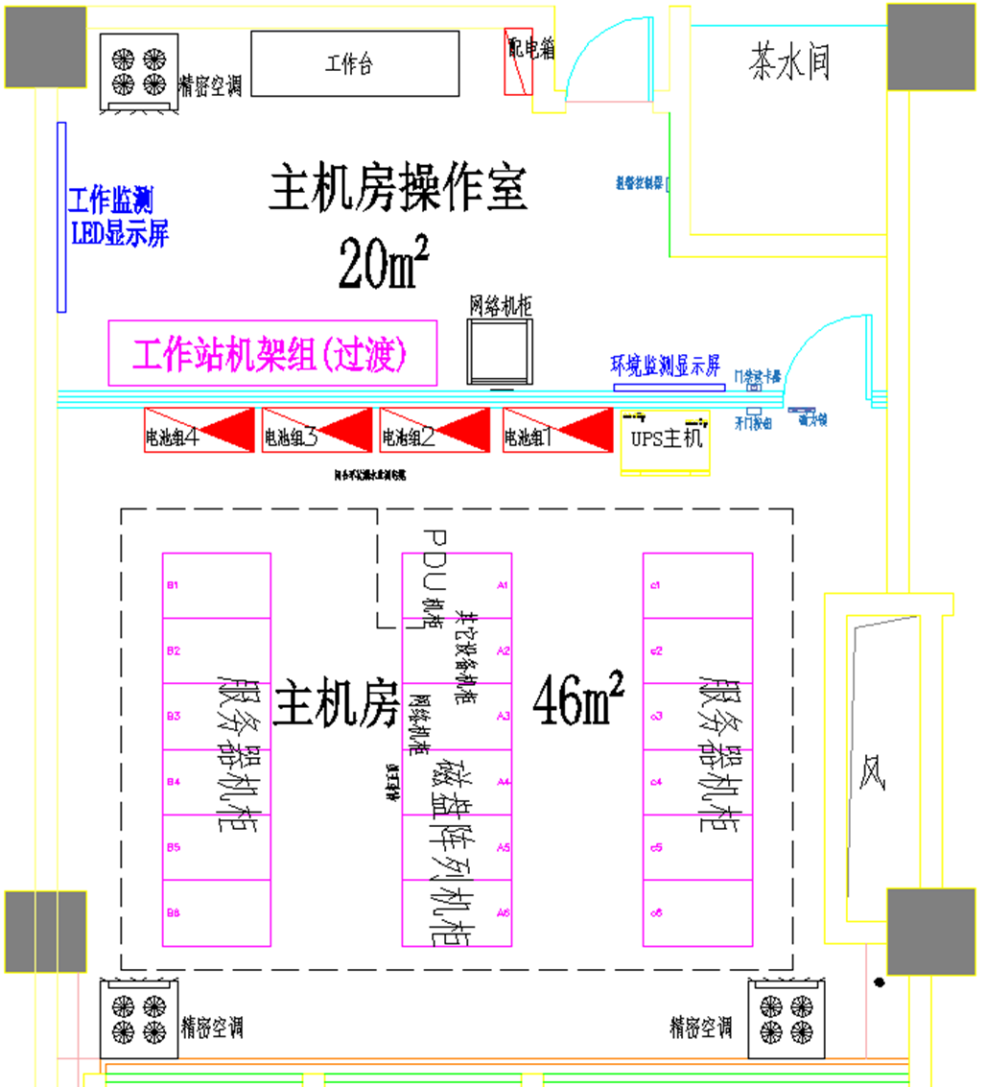 院中心机房平面示意图3.数据处理机房（共30 M²）：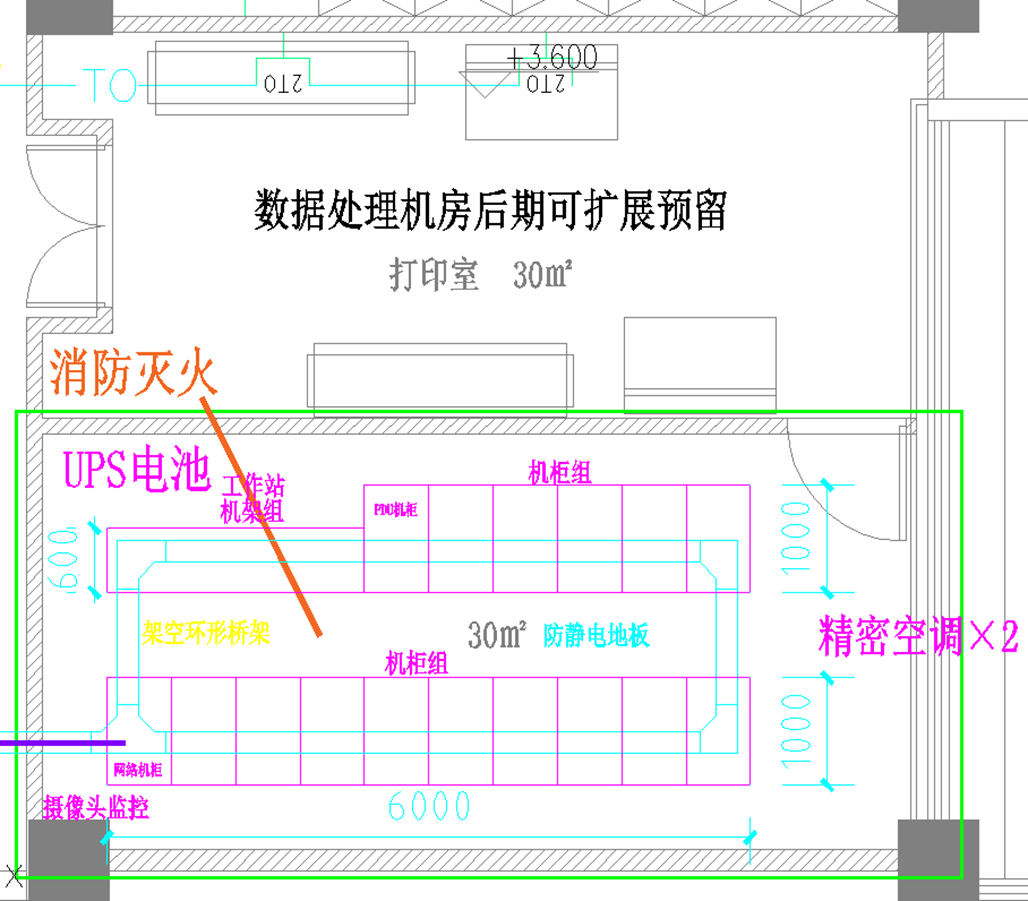 数据处理机房平面示意图4.采购标的及所属行业注：本项目属性为货物采购，不对非货物属性采购标的的所属行业进行评审。（二）.商务要求*1．交货期及地点1.1 交货期：从合同签订之日起60天，成交人应在要求交货期内，完成设备供应、安装及调试、人员培训等全部工作，由采购人组织初验,并交付采购人试运行，试运行期1个月，试运行期满后，由采购人组织终验。1.2 交货地点:成都市勘察测绘研究院南办公区。*2．付款方法和条件：2.1付款方式：在本合同签订生效后5个工作日内，采购人向成交人支付本合同金额的30%作为预付款，待全部货物安装调试完毕并经最终验收合格之日起 15个日内，采购人向成交人支付合同尾款。2.2支付尾款前，成交人须向采购人一次性出具合法有效完整的完税发票及凭证资料进行支付结算。3.质保期：3.1本项目所有系统（含软硬件、材料、辅材和施工质量）质保期为1年，以项目终验合格之日起计算。3.2质保期内，成交人需负责本项目的维护保障服务，须承诺8小时内排除故障，否则提供替换的配件并承担修复调换的所有费用；如同一货物经3次维修仍不能达到本合同约定的质量标准，应无条件更换设备，更换的产品必须是新的，因此造成的损失，采购人有权追究成交人相应责任。4. 交货时应提供以下技术资料（如涉及）4.1原产地证明书(由制造厂家签发)；4.2提供主机及配套设备的安装图纸及说明；4.3提供主机及配套设备使用说明书、维护手册；4.4备件手册、零件及易损件的图纸及相关资料；4.5其它相关技术资料。5.安装调试：5.1成交人负责设备安装、调试。5.2货物到达生产现场后，成交人接到采购人通知后7日内到达现场组织安装、调试，达到正常运行要求，保证采购人正常使用。所需的费用包括在磋商报价中。5.3成交人应就设备的安装、调试、操作、维修、保养等对采购人维修技术人员进行培训。设备安装调试完毕后，成交人应对采购人操作人员进行现场培训，直至采购人的技术人员能独立操作，同时能完成一般常见故障的维修工作。6.履约验收6.1成交人与采购人应严格按照相关要求进行验收，采购方有权邀请第三方机构或质检部门共同验收。6.2验收方法：验收时双方皆应派员参加，验收合格并调试完毕后需双方签署验收单；6.3 验收标准：符合国家相关规定，并按照相关技术要求进行开展，并完全满足采购提出的工作需要；6.4其他要求：验收不合格时，采购人和成交人应协商一致，成交人应根据相关验收证明材料及时补足或整改，费用由成交人自行承担。（三）.采购清单、技术参数及服务要求序号采购标的所属行业标的属性1.1市电主电缆工业货物1.2机柜电缆工业货物1.3空调电缆工业货物1.4工业连接器工业货物1.5电源面板工业货物1.6桥架工业货物1.7金属线管工业货物1.8浪涌保护器工业货物1.9空开1工业货物1.9空开2工业货物1.9空开3工业货物1.9空开4工业货物1.9空开5工业货物1.10机柜 PDU 电源插座工业货物1.11配电机柜工业货物2.1网络配线架工业货物2.2理线器工业货物2.3网线工业货物2.4网络面板工业货物2.5机柜1工业货物2.6机柜2工业货物2.7ODF光纤架1工业货物2.7ODF光纤架2工业货物2.8金属网格桥架工业货物2.8光缆工业货物2.9光纤跳线工业货物2.10尾纤工业货物2.11网络跳线工业货物2.12PVC管材工业货物2.12PVC管材工业货物2.13安装（含弱电辅材）/服务3.1精密空调1室内机工业货物3.2精密空调1室外机工业货物3.2精密空调2工业货物3.3空调安装增加/服务3.4新风系统工业货物4.1动环网络监控主机工业货物4.2动环监控系统软件和信息技术服务业货物4.3续航电池包工业货物4.4可插拔数据存储SD卡工业货物4.5UPS监控功能模块(单/三相内置多协议）(License)/服务4.6智能配电柜监控功能模块(License)/服务4.7三相智能电量仪表（200A）工业货物4.8精密空调监控功能模块(License)/服务4.9智能型高精度温湿度侦测采集器2工业货物4.10烟雾传感器工业货物4.11不带定位线式漏水检测报警器工业货物4.12不带定位线式漏水感应线工业货物4.13安卓手机APP监控授权License/服务4.14施工配件包（水晶头）工业货物4.15显示屏工业货物4.16显示屏工业货物5.132端口iPKVM交换机工业货物5.2虚媒体接口模块工业货物5.35用户-集中管理软件基础包软件和信息技术服务业货物5.4KVM切换器工业货物5.5控制器工业货物5.6线缆工业货物5.7转换器工业货物6.1机房彩钢板工业货物6.2阴角、阳角工业货物6.3机柜承重支架工业货物6.4防静电地板工业货物6.5基建（含辅材）/工程7.1工作站机架工业货物8.1路由器工业货物8.2交换机工业货物8.3堡垒机工业货物8.4风扇工业货物8.5吸尘器工业货物8.6硬盘柜工业货物8.7标签机工业货物8.8USB分线器工业货物9.1接地铜排工业货物9.2绝缘支柱工业货物9.3局部等电位箱工业货物9.4接地引线工业货物9.5镀锌扁钢工业货物9.6接地连接线工业货物10线路调试服务/服务序号产品名称技术参数及服务要求（涉及固定尺寸、体积、重量要求的允许偏离±5%）单位数量1.1市电主电缆YJV-4*25+1*16mm2。m101.2机柜电缆RVV-3*4mm2。m8001.3空调电缆YJV-5*6mm2。m101.4工业连接器五极32A工业连接器端。套281.5电源面板16A。个101.6桥架200mm（长）×100mm（宽）×1.2mm（厚）金属封闭桥架,含固线器等。m321.7金属线管KBG20。m201.8浪涌保护器浪涌器4P/40KVA。个21.9空开1空开3P/80A个21.9空开2空开3P/63A个21.9空开3空开1P+N/20A个501.9空开4空开3P/32A个41.9空开5空开3P/25A个41.10机柜 PDU 电源插座▲额定输入电流；16 位万用32A 输出；防雷。个361.11配电机柜精密配电柜尺寸：600mm（长）×1000mm（宽）×2000mm（高）。配电柜 63A 及以下断路器应采用微型断路器，63A 以上开关采用塑壳断路器，内置 C 或 D 级防雷器件。母排应由纯度为99.9％的电解铜制成，或使用异型母排。配置网孔门、面板防护，在机柜的前门能观察到设备运行的状况。支持顶部和底部上下进出线方式。个22.1网络配线架6类24口非屏蔽配线架，带24个六类模块。套82.2理线器1U24口。套102.3网线CAT6/UTP。米20002.4网络面板含一个面板，一个六类模块。个22.5机柜1颜色：黑色，支持上走线。2000mm×600m×1000mm，前后网孔门。单机柜承重不小于800公斤。结构牢固，紧固件无松动。机柜后网孔门材料采用1.2mm冷板；立柱材料：1.5mm冷板；框架材料：1.5mm冷板。涂覆层表面光洁、色泽均匀、无流挂、无露底：金属件无毛刺、锈蚀。套242.6机柜2颜色：黑色，支持上走线。2000mm×600mm×800mm，前后网孔门。单机柜承重不小于800公斤。结构牢固，紧固件无松动。机柜后网孔门材料采用1.2mm冷板；立柱材料：1.5mm冷板；框架材料：1.5mm冷板。涂覆层表面光洁、色泽均匀、无流挂、无露底：金属件无毛刺、锈蚀。套52.7ODF光纤架124口ODF架，19 英寸机架标准安装,含尾纤、熔纤盘、藕合器等。套22.7ODF光纤架248口ODF架，19 英寸机架标准安装,含尾纤、熔纤盘、藕合器等。套22.8金属网格桥架300mm（长）×100mm（宽）×1.2mm（厚）金属铝合金桥架,含固线器等。m502.8光缆单模8芯m502.9光纤跳线单模跳线（双芯 2m）。根802.10尾纤单模尾纤，包含光缆熔接和尾纤安装。对802.11网络跳线6类非屏蔽RJ45跳线（2m）。根3002.12PVC管材∮25。m402.12PVC管材∮32。m402.13安装（含弱电辅材）安装（含弱电辅材）套13.1精密空调1室内机▲总冷量≥7.5KW  内机 单冷；风量不低于2000m3/h，上送风；室内机尺寸 宽×深×高 (mm)不大于600×500×2000。材质要求：空调设备外壳应采用全金属防腐材质，空射设备室内风机应采用全金属防腐材质，标牌、标记：应平整清晰。输入电压允许波动范围：380V +15%  -15%，3)频率：50HZ  2HZ 。机房专用空调机组的适应环境；温度：室内  -10℃  +30℃、室外  -34℃  +45℃，湿度：≤95%RH。机房专用空调系统应选用涡旋压缩机、机械热力膨胀阀、全金属室内风机等部件，满足全年365天，每天24小时不间断运行。机房专用空调应具备一个主回风口和两个侧面辅助回风口空调应具备来电自启动功能。机房专用空调机组的风冷型室外冷凝器的风机输入电压百分比及管道压力信息应能够显示。台23.2精密空调1室外机室外机尺寸：宽×深×高 (mm)不大于950×400×900。台23.2精密空调2▲3匹精密空调,总冷量≥7.5KW  恒温恒湿；风量不低于2000m3/h，上送风；室内机尺寸 宽×深×高 (mm) 不大于800×500×2000， 24小时不间断运行台33.3空调安装增加空调安装增加，包含20内铜管、线缆、外机支架等辅材及施工等。项53.4新风系统5000风量，双向流，含管件、直接、弯头辅材等。套24.1动环网络监控主机1U机架式结构，支持双电源输入，CPU主频≥2.6GHz，核心数≥4，磁盘空间≥4TB，LCD液晶显示，面板可拆卸。双网口，双电源设计，2路RJ45以太网口，1个内置天线口。标准化接口，2个DB9形态RS232串口，2个RJ45形态RS485串口。2条各4个RJ45口独立RS485监控扩展总线。
8个RJ11形态干接点输入，2个USB动环监控系统接口。▲须出具第三方检测机构检测合格的有效检测报告复印件加盖供应商鲜章。套14.2动环监控系统动环监控系统，B/S架构（支持IE或火狐进行访问），支持电子邮件报警、手机短信报警（短信模块）、电话语音报警（电话语音模块）、声光等报警；最大可支持2台(单/三相)UPS监控、4台配电（其中精密配电≤2）、8*8=64路普通市电开关状态检测、8台精密空调、4台普通空调、4台水温压力、2台恒湿机、2台发电机、2路定位漏水，62路温湿度,8路DI检测（最大可扩展至40路DI检测),4路DO输出、1路视频、1路门禁监控；支持Modbus TCP/SNMP北向接口；提供标准的3D可视化管理功能（安装至电脑输出显示屏上，实时展现模块化机房的3D可视化）；本地APP监控管理（支持安卓系统）。▲动环监控系统软件具有认证认可资质的第三方检测机构出具的软件测试合格报告，需提供报告复印件并加盖供应商鲜章。套14.3续航电池包可充电锂电池，在断电的情况下，可以进行持续监控。套14.4可插拔数据存储SD卡存储历史事件、历史数据等。套14.5UPS监控功能模块(单/三相内置多协议）(License)用于监控UPS的状态和参数，支持不同品牌的单/三相UPS，License数量≤2；台14.6智能配电柜监控功能模块(License)采集智能配电柜的电压、电流、有功功率、无功功率等，License数量≤4；个14.7三相智能电量仪表（200A）导轨式三相智能电量仪表，检测电流63A-200A，本表已配送互感器，用于采集配电柜的电压、电流、有功功率、无功功率等。个14.8精密空调监控功能模块(License)监控精密空调的参数和状态，需要供应商提供准确的机器型号及通讯协议，License数量≤8；套34.9智能型高精度温湿度侦测采集器专用于机房环境的高精度数字式温湿度传感器，-55C~+155C的精度在±0.5C，Modbus RTU通讯接口，OLED自发光液晶显示，橙蓝双色，全双工方式。个24.10烟雾传感器监控机房烟雾状况，一路烟雾占用一个开关量检测端口个24.11不带定位线式漏水检测报警器检测漏水状态，通过漏水感应线检测到漏水后，通过采集器输出一个继电器报警信号，并可发出蜂鸣器警报，占用一个开关量检测端口，灵敏度可调（产品包含引出线缆）套34.12不带定位线式漏水感应线用于空调漏水检测仅保留5米即可（产品包含固定胶贴）条34.13安卓手机APP监控授权License在动环监控系统上进行授权开通，可使用APP进行状态查看个14.14施工配件包（水晶头）RJ45水晶头配20个，RJ11水晶头配16个。套14.15显示屏≥55英寸超窄边液晶屏，物理分辨率不低于 1920×1080，响应时间≤8ms，HDMI接口，支持4K，冷轧钢框架及安装。台14.16显示屏≥98英寸超窄边液晶屏，物理分辨率不低于 1920×1080，响应时间≤8ms，HDMI接口，支持4K，冷轧钢框架及安装。台15.132端口iPKVM交换机2个远程iP用户、1个本地用户、2个PS2接口、2个USB接口、双电源、双网口、8个图像通道、32个KVM端口、19"-1U机架式、CAT5台25.2虚媒体接口模块用于 VGA/HDMI 显示器、USB键盘和USB鼠标的服务器接口模块，带虚媒体功能个645.35用户-集中管理软件基础包同时在线用户数：5用户个15.4KVM切换器HDMI接口、≥16进1出、机架式。台55.5控制器KVM切换器远控器，网络输入，HDMI输出。台55.6线缆HDMI 电缆，15m。条65.7转换器VGA转HDMI。个206.1机房彩钢板A1级防火机防尘防静电，0.5mm兴铁白烤漆钢板+12毫米石膏板，含U型压条、M固定件、阴、阳角收边件。㎡806.2阴角、阳角彩钢板阳角条L 角阳角条+龙骨卡；彩钢板阴角条U 型。支506.3机柜承重支架国标，40*4角钢。个406.4防静电地板规格：800mm(高)×600mm（宽）×200mm（深）；上板：冷轧钢板,厚度≥0.8mm；下板：冷轧钢板,厚度≥0.7mm；防火等级:A 级（不燃）；横梁≥1.0mm 厚；支架：上板托≥3.0mm 厚（75mm×75mm×3.0），下板托≥2.0mm 厚；地板铺设高度≥350mm，地面刷防尘漆。m²766.5辅材基建类修改损耗。项17.1工作站机架定制钢制网格，可放工作站尺寸≥480mm×480mm×240mm，分6层，水平四台。个58.1路由器机架式、全千兆企业级、带机量≥800、四核心处理器≥1.5GHz、内存≥1G、WAN口≥2、LAN口≥8、支持vlan划分内置AC、支持VPN。台18.2交换机2.5Gbps RJ45网口≥8个台108.3堡垒机软硬件一体化产品、标准机架式设备，磁盘空间≥8T，≥1 个千兆管理口，≥2个千兆电口。授权管理≥100 台设备;支持实时监控通过 SSH、SFTP、RDP、VNC 、Telnet、FTP、X11 等协议的操作行为，对监控到的非法操作，可实时手工切断;针对 SSH、Telnet、Rlogin、FTP/SFTP、数据库操作进行记录及审计；记录会话时间、命令执行时间、会话协议、服务端 IP、服务器端口、客户端 IP、客户端端口、操作命令、返回信息、运维用户帐号、审批用户帐号、资源账号等信息设备支持采用物理旁路、逻辑网关的方式接入,对现有主机和网络环境不做任何修改。▲堡垒机系统软件须具有认证认可资质的第三方检测机构出具的软件测试合格报告，需提供报告复印件并加盖供应商鲜章。台18.4风扇上下左右自动摆头、空气循环、大风量、高度≥76cm。台58.5吸尘器手持无线吸尘器、吸入功率≥120AW、60分钟长续航。台28.6硬盘柜2.5/3.5盘位、盘位≥4、单盘支持16T、铝合金5Gbps。台108.7标签机便携式、AC和电池供电方式、分辨率≥190dpi、自动剪切。台18.8USB分线器USB3.0接口、≥4口分线、线长≥0.25m。个109.1接地铜排机房专用接地铜排≥30mm（长）×3mm（厚）。m109.2绝缘支柱铜排安装支柱。个109.3局部等电位箱300mm（长）×200mm（宽）。个29.4接地引线WDZ-BVR-50 mm²。m109.5镀锌扁钢满足防雷系统需求。m109.6接地连接线BVR-16 mm²。m1010线路调试服务机房设备相关主干线路综合布线调试服务。项1